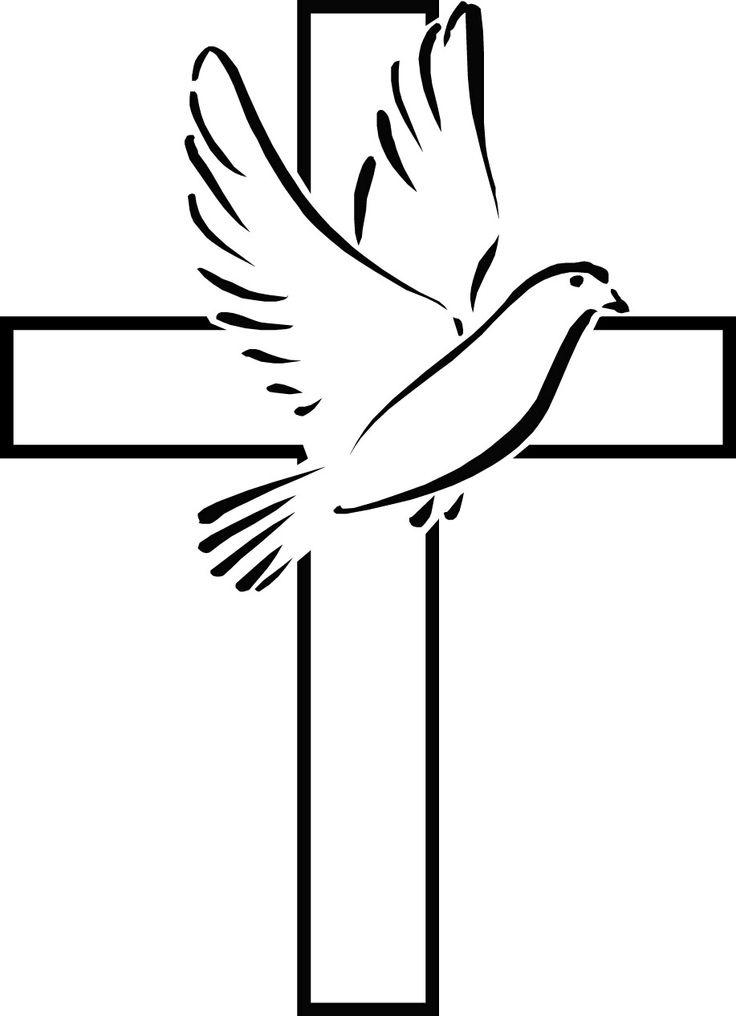 Newsletter for March 201801609 773346Preparing for Easter!As I write this letter Lent has begun! Yes, it’s that time of year once more when we think about giving something up which will be of benefit to us once Lent is over. We all have things which we can deprive ourselves of, chocolate is a favourite, or sweets and crisps etc. Fasting for six weeks can be a bit of a challenge to us today, because we have so much choice and the availability of so many things which are naughty but nice is at times rather overwhelming. It takes quite a bit of determination to give up something which we enjoy even if it is only for a relatively short period of time, but the rewards of doing so can be quite dramatic. We can become lighter, fitter, healthier, and feel so much better about ourselves mentally if we take our Lenten Fast seriously and maintain it throughout the 40 days. The challenge however is not so much about keeping a change of lifestyle going throughout the season of Lent, but rather continuing that change for the rest of our lives. Fasting is not so much about giving things up temporarily but about ensuring that we, upon reaching our goal, then strive to go even further. This can be said about our spiritual lives just as much as it can about our diets. Lent is a time for creating a change, a chance to make a difference and what better way of seeking to address this change than in seeking to use our fast as a means to something else. Jesus was famished when he was in the wilderness and yet he refrained from temptation because he filled the void of physical food with spiritual nourishment. This is what kept Jesus going and the same thing can apply to us. However, it is not as easy as it sounds. Devoting ourselves to God, resting in his presence and seeking to be fed by him is always it seems an ideal which often alludes us, and yet in reality if we can only seek to improve our quality time with God just a tiny amount, the change to the rest of our lives will be phenomenal. So this Lent, as you strive to maintain your fast, remember the reason for a little self-denial is to create a better you, a more vibrant personality, a healthier body and a healthier mind, a mind set on God more fully so that we can truly be fed by him, and in so doing be enabled to live out our lives freed from the temptations of the world.Have a happy Lent for through a little self-denial you will find yourself truly prepared for Easter.God bless,CliveBenefice Evensong:  Sunday 11th March 6.30pmPlease join us for this wonderful service at St Mary’s Church, Kirkby FleethamParochial Church Council:  the PCC will meet in St Helen's Church, Ainderby Steeple, at 7.30pm on Wednesday 14th MarchFunerals:  Steve Dunn  -  8th January at Darlington Crematorium                   Douglas Vaughan Craggs  -  3rd February at All Saints Church, YafforthBell Ringers Needed. This year is the 100th anniversary of the end of World War One. During the hostilities Church Bells were silenced and on 11 November 1918 they were rung not only to mark the end of the War but also as a celebration of peace. The Central Council for Church Bellringing are planning a similar ring for peace on Nov 11 this year when, during the evening, church bells throughout the country will be rung. We do not have enough ringers to cover Ainderby Steeple and Kirby Wiske and are looking for new ringers to help us mark this historic event. We have been actioned nationally to recruit 1400 ringers to remember the number of ringers killed in the war.If anyone feels they may be able to help, please contact Richard Turner on 01609 778805 or call in at the belfry before service for an informal chat. Full training will be given, and the only cost is that of time and commitment.Ainderby Steeple 100 Club:  February Draw winners: 1st prize M.Town (765);  2nd prize I.Larkin (33)The Leyburn Band:  will be performing in St Helen’s Church on Saturday 14th April at 7.30pm.  Tickets will be available at the door or from Brian Phillips on 01609 774016.  Ticket price £8.00 and tea and coffee will be available.Young at Heart:  Thursday 22nd March at the village hall - 2.00pm until 4.00 pmVillage breakfast:  Unfortunately this has been cancelled  -  to be rearranged for another date.Morton-On-Swale Easter Egg Hunt - 30th March (Good Friday) from 2.00pm until 4.00pmMorton-On-Swale resident survey:   The deadline for responses is 4th March.Litter pick and village condition survey:  Saturday 10th March at 11.00am at the village hallTour De Yorkshire Plans:  The next planning meeting is at 7.30 on 12th March in the village hall. Hall bookings:  To book the hall for your own event please contact Lynne on 01609 779447Yafforth 100 Club:  January winners:  £20 T.Riley;  £10 F.SimpkinYafforth Hub:  will meet on Saturday 17th March from 10.0 – 12.00Tour de Yorkshire:  a Village Event is planned for Saturday 5th May  -  WATCH THIS SPACE!Thanks  -  to all loyal contributors and supporters of the Coffee and Chat morning on February 3rd. Through your efforts we raised £362  for the Church Roof Fund.Local Church Council:  the LCC will meet at Graystone Lodge, Maunby, at 6.30pm on Wednesday 7th MarchRota:   Sidesmen: 4th March 9.30am Mrs M.Dale;   18th March 9.30am Mrs M.Dale         Flowers: Mrs S.Rodgers            Cleaning: Mrs G.Green & Mrs D. StathamVillage Hall News:Beetle Drive:  at the village hall on Friday 2nd March. Tickets from Committee members or at the door - £5,or £3 for under 16s. Hot supper included.Village hall committee AGM in the village hall 7pm Thursday, 9th April.Advance notice for Sunday, 28th October. Villages Together Family Fun and Pumpkin Show and Competition at Kirby Wiske village hall at 3pm. Details of categories to follow. Seeds available from John and Doreen Hunter at Pasture Holme , Newsham Road.Local History Group will meet on Tuesday 13th March at 7pm in the village hall. We shall be planning topics for the heritage leaflets.Parish Council:  will meet in the village hall at 7.30pm on Tuesday 6th March.Sunday 11th March:  No Service at Maunby   -  Confirmation Service at Ainderby SteepleLocal Church Council:  the LCC will meet at Graystone Lodge, Maunby, at 6.30pm on Wednesday 7th MarchMethodist Rota:     4th March - Revd D Jones;  11th March - Mr J Parkinson;                                  18th March - Revd A Powers;   25th  March -  Revd M Sellers HC.                                               Services start at 10.30am unless indicated     Trendy Teens: back on 19th April;  Busy Bees and Groovers and Shakers: back on the 26th AprilSunday 4th March					3rd Sunday of Lent		    	PurpleKirby Wiske (Ann)					9.30am 	Holy CommunionAinderby Steeple (Paul)				11.00am 	Morning PrayerReadings						Exodus ch20 v1-17; John ch2 v13-22Sunday 11th March	4th Sunday of Lent		     	PurpleAinderby Steeple	Rt Revd Bishop Helen-Ann Hartley	11.0am	Confirmation Service  &Revd Clive Todd	                      Benefice Holy CommunionReadings                                                      	Exodus ch2 v1-10; 	Luke ch2 v33-35Kirkby Fleetham					 6.30pm	 Benefice EvensongSunday 18th March	5th Sunday of Lent		           PurpleKirby Wiske (Paul)	9.30am   	Morning PrayerAinderby Steeple (Clive)	11.00am    	All Age WorshipReadings	Jeremiah ch31 v31-34; 	John ch12 v20-33Sunday 25th March				Palm Sunday		   	 	RedYafforth (Clive)					9.30am	Holy CommunionAinderby Steeple (Clive)				11.00am 	Holy CommunionReadings						Isaiah ch50 v4-9a; Mark ch15 v1-39Thursday 29th March				Maundy Thursday				WhiteAinderby Steeple (Clive)				7.00pm 	Holy CommunionReadings						Exodus ch1 v1-14;John ch13 v1-17 & 31b-35Friday 30th March					Good Friday					RedAinderby Steeple (Paul)				2.00pm	MeditationSunday 1st April					Easter Day				    	WhiteKirby Wiske (Clive)					9.30am 	Holy CommunionAinderby Steeple (Clive)				11.00am 	Holy CommunionReadings						Acts ch10 v34-43							John ch20 v1-18Date Little AcornsBusy BeesGroovers & ShakersTrendy Teens01/03/184-5pm6.15-8pm08/03/186.30-8.30pm15/03/184-5pm6.15-8pm22/03/186.30-8.30pm29/03/18Service at 7pmEaster HolidaysEaster HolidaysEaster HolidaysEaster HolidaysEaster Holidays